Name: ……………………………………………	Index no …….…..................................Date: ……………………………………………………………	AGRICULTUREPAPER 2443/2TIME: 2 HOURSMASTERCLASS INNER CIRCLECHAMPIONS LEADERSHIP INSTITUTEMINI MOCK AGRICULTUREPAPER 2443/2TIME: 2 HOURSINSTRUCTIONS TO CANDIDATES:Write your name and index number in the spaces provided.Sign and write the date in the spaces provided aboveThis paper consists of three section A, B and CAnswer all the questions in section A and B Answer any two questions in section C.Answers should be written in the spaces provided in this booklet.For Examiner’s Use Only: SECTION A (30 MARKS)Answer all questions in this section.Study the table below and fill in the missing words.													(4 marks)State three types of calf pens.									(1½ marks)Give three effects of internal parasites that are harmful to livestock.				(1½ marks)State four reasons for steaming up in dairy cattle management.					(2 marks)State two functions of the crop in poultry digestive system.					(1 mark)State one function of each of the following.Shovel											(1 mark)Strip cup											(1 mark)State four construction features necessary for a fish pond.					(2 marks)Mention four causes of stress to a flock of layers.						(2 marks)State four methods of controlling roundworm.  (Ascaris sp) in livestock.			(2 marks)List four categories of livestock diseases.							(2 marks)State four strokes in a four stroke cycle engine.						(2 marks)Name two nutritional diseases of cattle.							(1 mark)Name two practices that are carried out when preparing ewe  for mating.		(1 mark)Name four parts a farm building that can be reinforced using concrete.			(2 marks)State four factors that stimulate milk let down in a lactating cow.			(2 marks)State two factors that limit external parasite control in Kenya.				(1 mark)Name any two products obtained from dual purpose sheep.				(1 mark)SECTION B (20 MARKS)Answer all questions in section.The diagram below shows the digestive system of a cattle.  Study it and answer the questions that follow.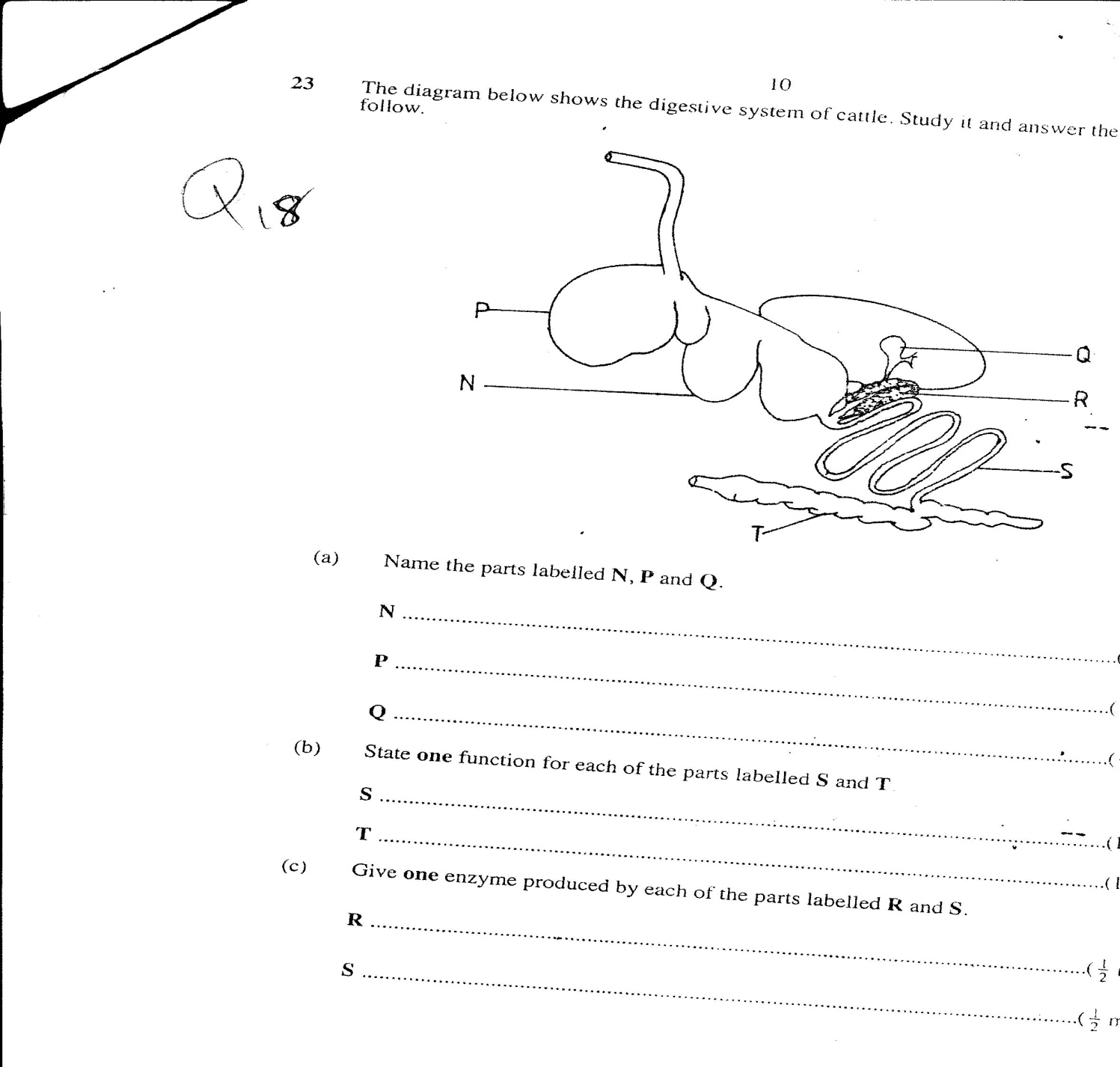 (a) Name the parts labeled N, P, Q and R.					(2 marks)N	P		Q		R		(b) State one function for each of the parts labelled S and T.			(1 mark)S	T		(c) Give one enzyme produced by each of the parts labeled R and S.		(1 mark)The diagram below illustrates parasites which transmit diseases in livestock study them carefully and answer the questions below.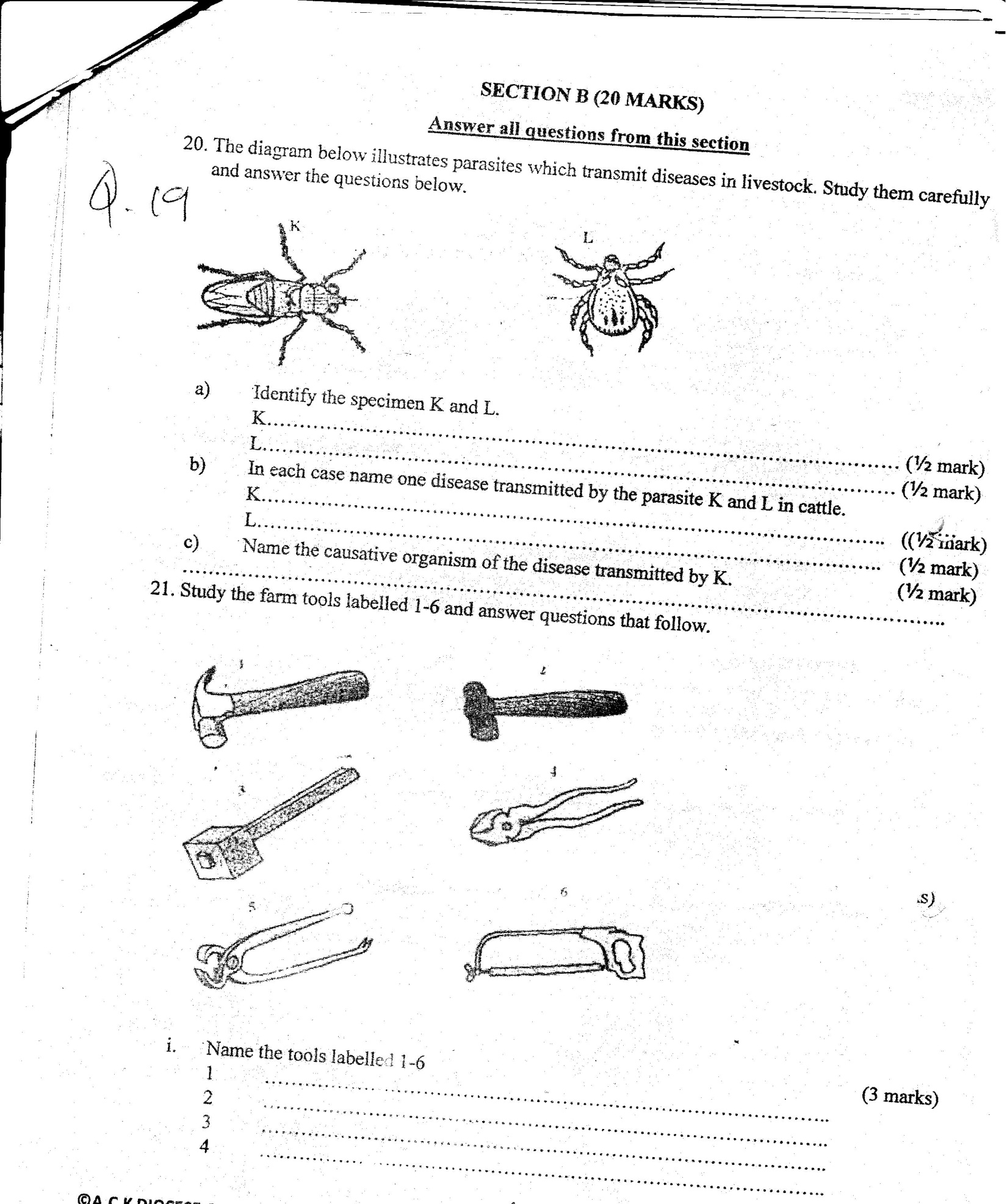 (a) Identify the parasites K and L.K,…………………………………………………………………………………………(½  marks)L…………………………………………………………………………………………..(½  marks)(b) In each case name one disease transmitted by the parasite K and L in cattle.	K………………………………………………………………………………………..(½  marks)L………………………………………………………………………………………..(½  marks)The diagram indicates a farm equipment use it to answer the questions that follow.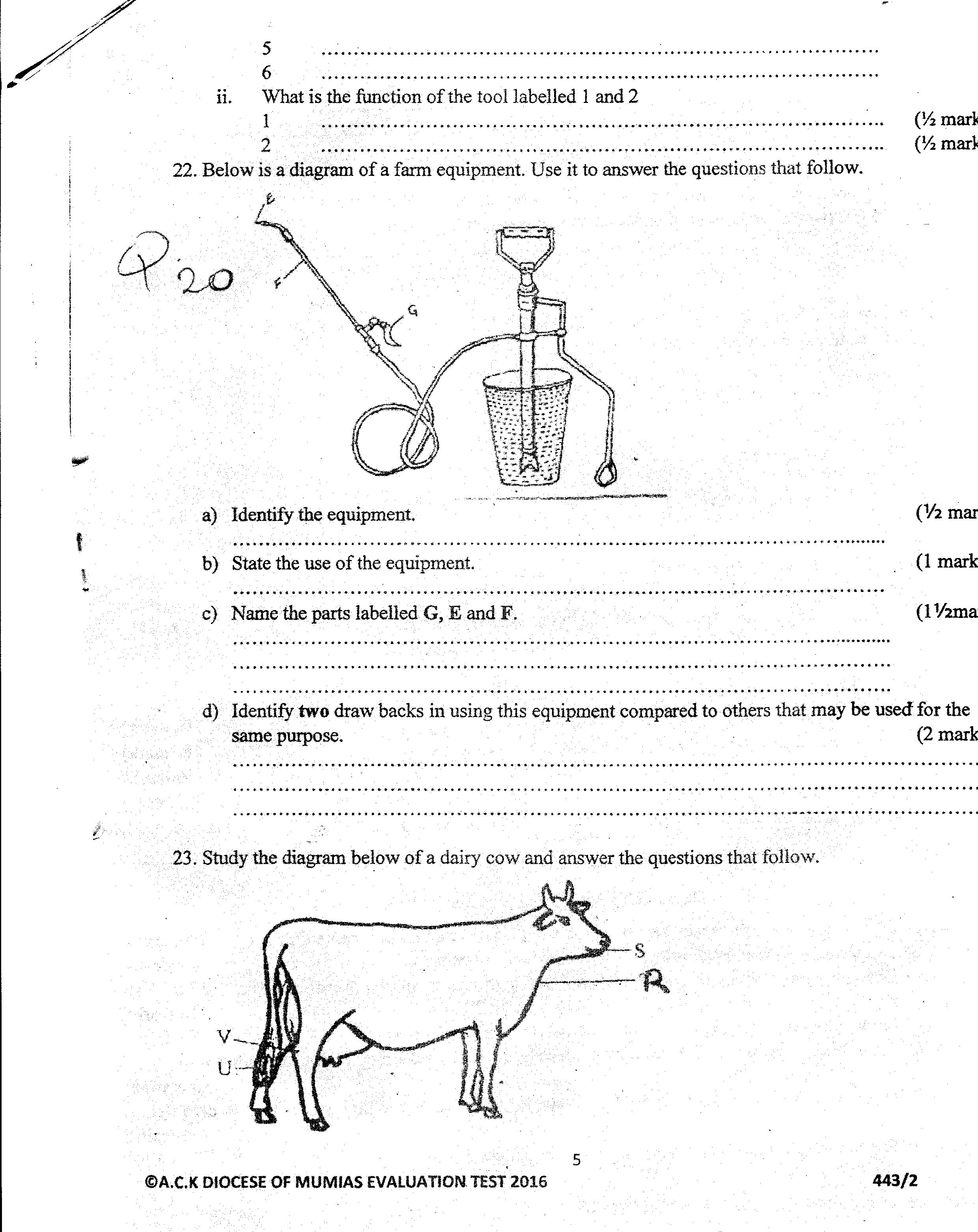 (a) Identify the equipment.								(½  marks)	(b) State the use of the equipment.							(½  marks)	(c) Name the parts labelled G, E and F.						(1½ marks)G	E		F		(d) Identify two drawbacks in using this equipment compared to others that may be used for the same purpose.											(2 marks)The diagram below shows a sheep with some parts labelled J, K and L.  Study the diagram and answer the question that follow.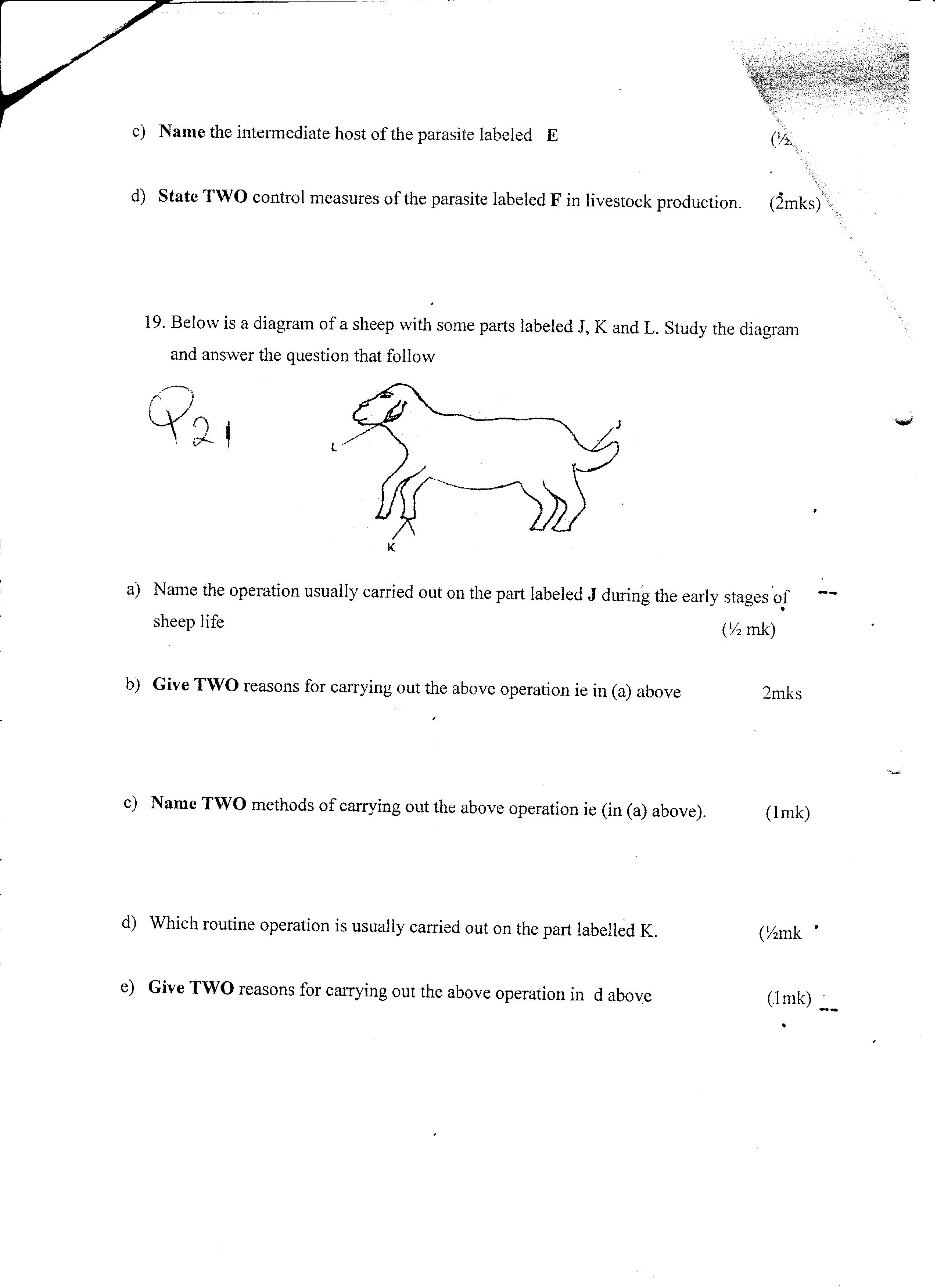 (a) Name the operation usually carried out on the part labeled J during the early stages of sheep life.														(½ mark)(b) Give two reasons for carrying out the above operation in (a) above.			(1 mark)(c) Name two methods of carrying out the above operation.				(1 mark)(d) Which routine operation is usually carried out on the part labelled K.		(½ mark)Below is a diagram of a cow suffering from a deficient disease.  Study it and answer the questions below.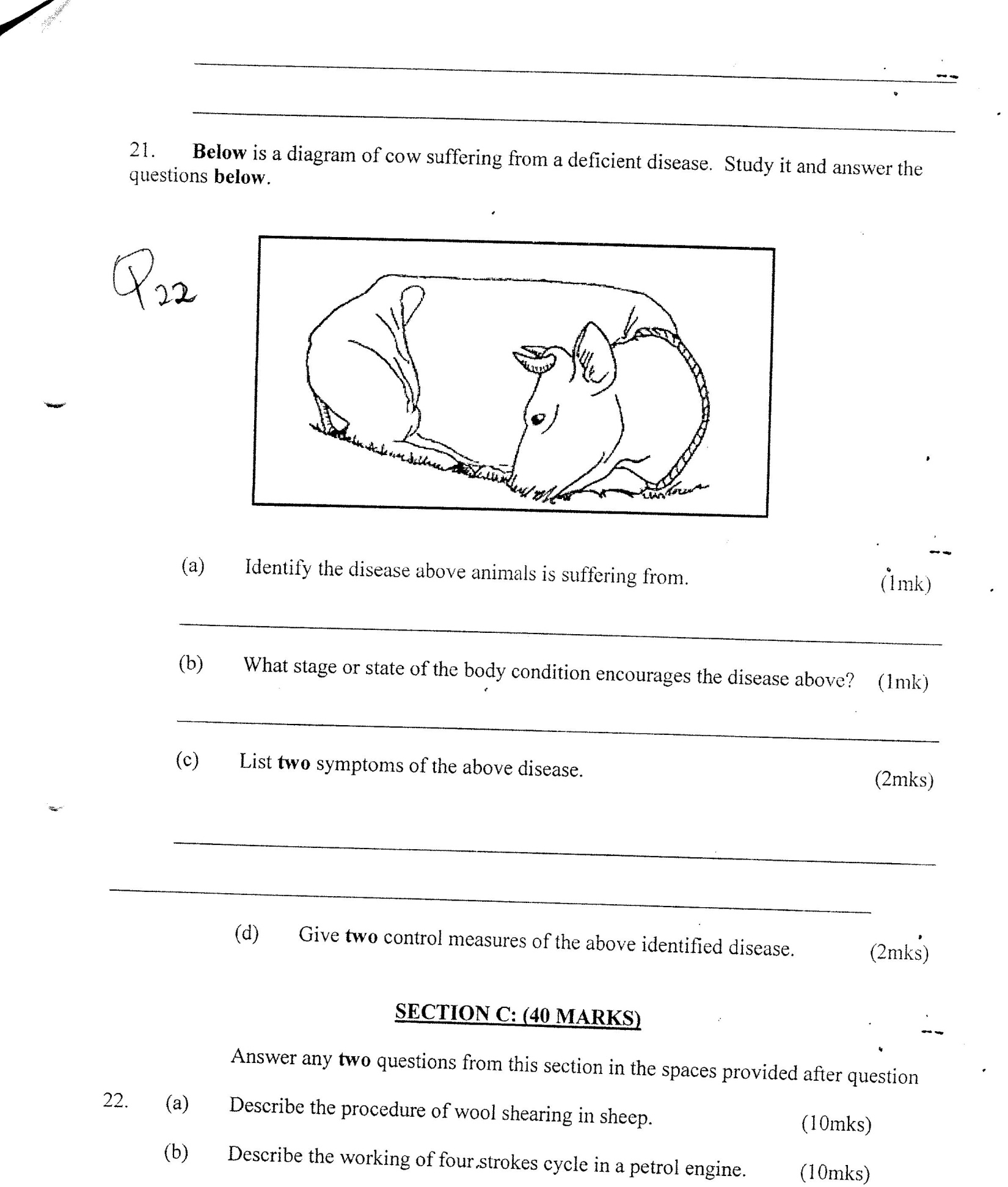 (a) Identify the disease the above animal is suffering from.				(1 mark)(b) List two symptoms of the above disease.						(2 marks)	(c) Give two control measures of the above identified disease.			(2 marks)	SECTION C (40 MARKS)Answer any two questions from this section in the spaces provided.Give ten routine practices and explain an appropriate method of handling livestock during the routine practice.											(20 marks)(a) Describe the digestion of grass in the rumen of a ruminant.				(6 marks)(b) Describe the life cycle of a three host – tick.						(7 marks)(c) Write short notes on Friesian breed of dairy cattle under the following sub headings. (7 marks)(i) Origin(ii) CharacteristicsExplain the predisposing factors of mastitis disease in cattle.				(10 marks)(b) Outline the methods used to control internal parasites in livestock.			(7 marks)(c) State three ways by which a famer can identify an animal suffering from worm infestation.(3 marks)SECTION QUESTIONSMAXIMUM SCORECANDIDATES SCOREA30B20C2020TOTAL90Description SheepPigsPoultryYoung from birth/hatching to weaningYoung female before first parturitionMature female for breedingHen